	Женева, 7 февраля 2020 годаУважаемая госпожа, 
уважаемый господин,В дополнение к Циркуляру 227 БСЭ от 21 января 2020 года настоящим исправлением сообщаем вам, что в связи с эпидемией коронавируса собрание Оперативной группы МСЭ-Т по мультимедиа в автотранспортных средствах (ОГ-VM), которое планировалось провести в Сингапуре, пройдет в формате электронного собрания. Соответственно, восьмое собрание ОГ-VM будет проведено с использованием электронных средств 12–13 марта 2020 года с 12 час. 00 мин. до 15 час. 00 мин. среднеевропейского времени (CET).Дополнительную информацию можно получить, посетив веб-страницу:
https://www.itu.int/en/ITU-T/focusgroups/vm.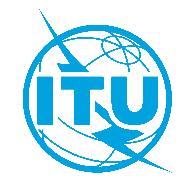 Международный союз электросвязиБюро стандартизации электросвязиОсн.:Исправление 1 
к Циркуляру 227 БСЭ
Кому:−	Администрациям Государств – Членов Союза−	Членам Сектора МСЭ-Т−	Ассоциированным членам МСЭ-Т−	Академическим организациям − Членам МСЭКопии:–	Председателям и заместителям председателей исследовательских комиссий −	Директору Бюро развития электросвязи−	Директору Бюро радиосвязиТел.:Факс:Эл. почта:+41 22 730 5858+41 22 730 5853tsbfgvm@itu.intКому:−	Администрациям Государств – Членов Союза−	Членам Сектора МСЭ-Т−	Ассоциированным членам МСЭ-Т−	Академическим организациям − Членам МСЭКопии:–	Председателям и заместителям председателей исследовательских комиссий −	Директору Бюро развития электросвязи−	Директору Бюро радиосвязиКому:−	Администрациям Государств – Членов Союза−	Членам Сектора МСЭ-Т−	Ассоциированным членам МСЭ-Т−	Академическим организациям − Членам МСЭКопии:–	Председателям и заместителям председателей исследовательских комиссий −	Директору Бюро развития электросвязи−	Директору Бюро радиосвязиПредмет:Восьмое собрание Оперативной группы МСЭ-Т по мультимедиа в автотранспортных средствах (ОГ-VM) − электронное собраниеС уважением,Чхе Суб Ли
Директор Бюро 
стандартизации электросвязи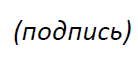 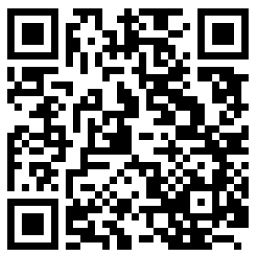 Последняя информация о собрании